    桃園市進出口商業同業公會 函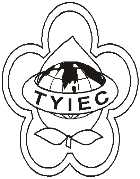          Taoyuan Importers & Exporters Chamber of Commerce桃園市桃園區春日路1235之2號3F           TEL:886-3-316-4346   886-3-325-3781   FAX:886-3-355-9651ie325@ms19.hinet.net     www.taoyuanproduct.org受 文 者: 各相關會員 發文日期：中華民國110年2月25日發文字號：桃貿豐字第110057號附    件：隨文主   旨：醫療器材管理法業經行政院定自110年5月1號施         行，請查照。說   明：         依據衛生福利部110年2月23日衛授食字第         1101601696號函辦理。理事長  簡 文 豐